Publicado en Zaragoza el 26/11/2019 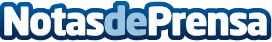 Mayoristas Informática da cobertura al Tour Tecnológico "Transformación Digital. Todo Conectado" de ASLANEl portal de Internet apoyó a ASLAN con la difusión de su última parada del Tour TecnológicoDatos de contacto:Manuel Montaner976 071 031Nota de prensa publicada en: https://www.notasdeprensa.es/mayoristas-informatica-da-cobertura-al-tour Categorias: Nacional Hardware E-Commerce Software Ciberseguridad Innovación Tecnológica Digital http://www.notasdeprensa.es